Fiche descriptive de la formationAgir contre les violences sexistes et sexuelles au travailPopulation syndicale concernée :Tou.te.s les syndiqué.e.s. de la CGT, et plus particulièrement les camarades en responsabilités dans les organisations territoriales et fédérations et élu.e.s ou mandaté.e.s.Le contexte qui amène à faire de la formation :Cette formation s’inscrit dans la famille de formation « être acteur.rice toute sa vie ». Elle a pour but de développer les capacités nécessaires de tou.te.s nos syndiqué.e.s pour construire une intervention syndicale pour lutter contre les violences sexistes et sexuelles.Les objectifs de formation :À la fin de la formation les stagiaires seront en capacité :d’identifier et de caractériser les violences sexiste et sexuelles ;de construire une démarche pour agir syndicalement.Les thèmes abordés :La réalité des violences sexistes et sexuellesDe quoi parle-t-on quand on parle de violences sexistes et sexuelles au travail ?Mobiliser les acteur.rice.s pour notre démarche syndicaleL’accueil des victimesLes prérequis à cette formation :Les stagiaires devront déjà avoir suivi la Formation syndicale générale de niveau 1 (tronc commun).Évaluations prévues :Évaluations en cours de stage à l’occasion d’exercices et mises en situations.Évaluation de fin de formation.Forme et durée de l’action de formation Stage de 2 jours les 18 et 19 février 2019 au Centre confédéral de formation syndicale Benoît Frachon à Courcelle-sur-Yvette.Formatrices : Raphaëlle MANIÈRE et Maryse THAËRON-CHOPIN.Agir contre les violences sexistes et sexuelles au travailPopulation syndicale concernée :Tou.te.s les syndiqué.e.s. de la CGT, et plus particulièrement les camarades en responsabilités dans les organisations territoriales et fédérations et élu.e.s ou mandaté.e.s.Le contexte qui amène à faire de la formation :Cette formation s’inscrit dans la famille de formation « être acteur.rice toute sa vie ». Elle a pour but de développer les capacités nécessaires de tou.te.s nos syndiqué.e.s pour construire une intervention syndicale pour lutter contre les violences sexistes et sexuelles.Les objectifs de formation :À la fin de la formation les stagiaires seront en capacité :d’identifier et de caractériser les violences sexiste et sexuelles ;de construire une démarche pour agir syndicalement.Les thèmes abordés :La réalité des violences sexistes et sexuellesDe quoi parle-t-on quand on parle de violences sexistes et sexuelles au travail ?Mobiliser les acteur.rice.s pour notre démarche syndicaleL’accueil des victimesLes prérequis à cette formation :Les stagiaires devront déjà avoir suivi la Formation syndicale générale de niveau 1 (tronc commun).Évaluations prévues :Évaluations en cours de stage à l’occasion d’exercices et mises en situations.Évaluation de fin de formation.Forme et durée de l’action de formation Stage de 2 jours les 18 et 19 février 2019 au Centre confédéral de formation syndicale Benoît Frachon à Courcelle-sur-Yvette.Formatrices : Raphaëlle MANIÈRE et Maryse THAËRON-CHOPIN.Agir contre les violences sexistes et sexuelles au travailPopulation syndicale concernée :Tou.te.s les syndiqué.e.s. de la CGT, et plus particulièrement les camarades en responsabilités dans les organisations territoriales et fédérations et élu.e.s ou mandaté.e.s.Le contexte qui amène à faire de la formation :Cette formation s’inscrit dans la famille de formation « être acteur.rice toute sa vie ». Elle a pour but de développer les capacités nécessaires de tou.te.s nos syndiqué.e.s pour construire une intervention syndicale pour lutter contre les violences sexistes et sexuelles.Les objectifs de formation :À la fin de la formation les stagiaires seront en capacité :d’identifier et de caractériser les violences sexiste et sexuelles ;de construire une démarche pour agir syndicalement.Les thèmes abordés :La réalité des violences sexistes et sexuellesDe quoi parle-t-on quand on parle de violences sexistes et sexuelles au travail ?Mobiliser les acteur.rice.s pour notre démarche syndicaleL’accueil des victimesLes prérequis à cette formation :Les stagiaires devront déjà avoir suivi la Formation syndicale générale de niveau 1 (tronc commun).Évaluations prévues :Évaluations en cours de stage à l’occasion d’exercices et mises en situations.Évaluation de fin de formation.Forme et durée de l’action de formation Stage de 2 jours les 18 et 19 février 2019 au Centre confédéral de formation syndicale Benoît Frachon à Courcelle-sur-Yvette.Formatrices : Raphaëlle MANIÈRE et Maryse THAËRON-CHOPIN.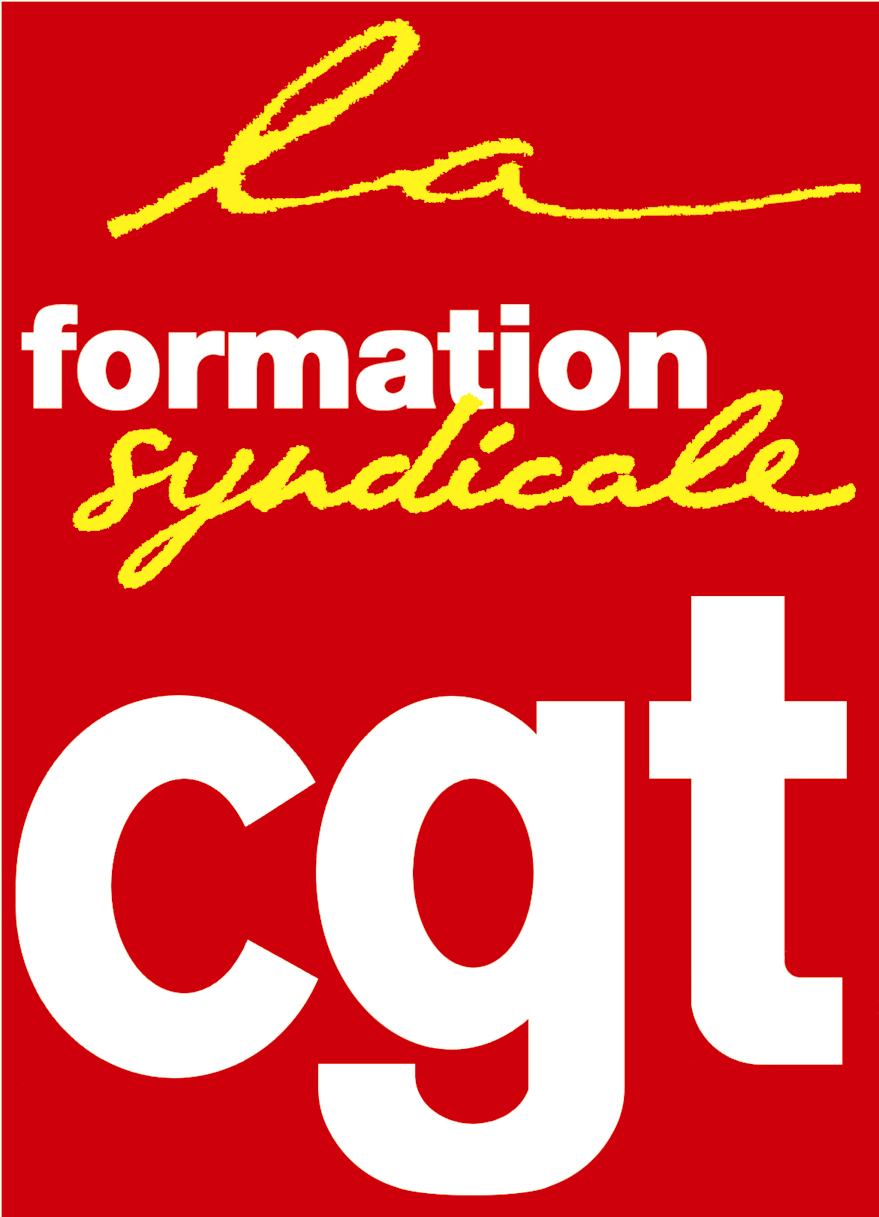 